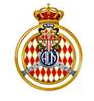 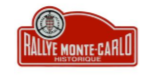 Youthful look for the RallyeMonte-Carlo Historique 2021Published on 03 March 2020From the 24th edition of the Rallye Monte-Carlo Historique, which will take place at the end of January / beginning of February 2021, several modifications to the regulations will appear:Cars complying with road legislation and whose similar model participated in a Monte-Carlo Rally until the 51st edition of January 1983 will be eligible** List below of the new eligible models:RAMC 1981AUDI QUATTRO – CITROEN VISA SUPER – DATSUN BLUEBIRD RS TURBO- FIAT 127 SPORT – LADA 1300 – NISSAN LANGLEY – OPEL KADETT D 1300S – PEUGEOT 505 SRD et STI – PEUGEOT 604 – RELIANT KITTEN – RENAULT 5 TURBO – TOYOTA STARLET – VOLVO 242 GT RAMC 1982ALFA-ROMEO ALFASUD SPRINT – BMW 323i – BMW 635 CSi – CITROEN VISA TROPHEE – FERRARI 308 GTB – FIAT RITMO 105 TC – FORD ESCORT XR3 – ISUZU GEMINI – LANCIA BETA HPE – MATRA MURENA – MAZDA 323 – MAZDA 818 – MITSUBISHI LANCER TURBO – PORSCHE 924 CARRERA GTS – RENAULT 5 ALPINE TURBO – SEAT 124 2000RAMC 1983ALFA-ROMEO ALFETTA GTV6 – CITROEN VISA CHRONO – FIAT PANDA – FIAT RITMO ABARTH – FORD ESCORT RS 1600i – LANCIA 037 – NISSAN 240 RS – NISSAN PULSAR COUPE – NISSAN SILVIA – OPEL MANTA B GTE – RENAULT 18 TURBO – SEAT RITMO 75 – SUBARU LEONE 1800 – TALBOT SAMBA GLS et RALLYEDeparture cities of the concentration course: Bad Homburg / Barcelona / Milan / Monte-Carlo / Oslo / Reims4 Categories:   I – Cars built from 1911 until 12/31/1965 (The Classics)II – Cars built between 1/1/1966 and 31/12/1971III – Cars built between 1/1/1972 and 31/12/1976IV – Cars built between 1/1/1977 and 31/12/19822 Averages instead of 3